

Application Form
Front & Centre: Arts Leadership Program for Women with Disability  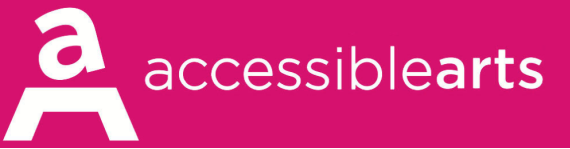 Q1: First nameQ2: Last name
Q3: Are you over 18 years of age? (All participants must be over 18)
Q4: Do you identify as a Woman / Nonbinary/ Other (please specify)
Q5: Do you identify as any of the following (highlight or bold as many as you like)Person with disabilityFirst Nations (Australia)First Nations (other)Culturally and linguistically diversed/Deaf hard of hearingPerson with chronic painPerson with mental health issuesLGBTQIA+Living in Western SydneyLiving in regional AustraliaHaving experience of socio-economic disadvantageUnder 25Over 65Other: Q6: If any, please provide details of your access requirements.For reference, there will be online program elements – one to one Zoom calls, webinars etc. There is a possibility of face-to-face events. Participants will be encouraged to use their NDIS package (if available, and appropriate) to support their participation in the program. This includes Auslan interpreters.  
Q7: Contact InformationAddress:City/Town:State:Post Code:Email Address:Phone Number:Q8: How did you hear about Front and Centre?
Q9: Describe your arts, creative or cultural practice. We want to hear about your field of practice, why you started, and the progress you’ve made. (300 words)Q10: Name up to three goals that you want to reach during the Front & Centre leadership and coaching program in 2022 and why these are important to you. Include individual goals and community goals. (150 words)Q11: Describe some challenges that might make it difficult for you to achieve these goals.(150 words)Q12:  Outline a time when you were challenged by a situation, but still achieved your goals. What did you do, change, or create to make this happen? (150 words)Q13: During the Front & Centre program you will have the opportunity to work on a small project, that demonstrates your leadership potential. Please outline this potential project in no more than 300 words, including:- How will you be able to express yourself as a leader through the project?- What group or community will it benefit, serve, or support?- What will be the impact or legacy of the project in that group or community?Please note: ▪ You will have further opportunity to change or refine your project, working with the support of your coach and Front & Centre team▪ You may, or may not, complete the project during the Front & Centre program▪ The size, scale and even the completion of your project is NOT essential to you, as a developing leader, gaining the benefits of the program▪ AArts will not be providing resources or funding for any of the projects during the Front & Centre programQ14: If you could describe yourself NOW in 3 words what would they be?Q15: How would you like others to describe you at the end of Front & Centre?Thankyou for applying to Front & Centre: Arts Leadership Program for Women with Disability. Please submit this application to info@aarts.net.au.